提出者 浦安市美浜三丁目20番4号 辻 純一郎（71歳・男）　平成26年9月20日件名 道路と宅地の一体的な液状化対策事業の期限について道路と宅地の一体的は液状化対策事業の期限につき、お尋ねします。東日本大震災復興交付金を受けるには、下記資料にあるように（27年度中の工事完了ではなく）28年3月末迄に工事着工すれば良い（交付される）のでしょうか。そうだとすれば、その根拠・裏付けはどのようなものでしょうか。〈浦安市の住民説明会資料〉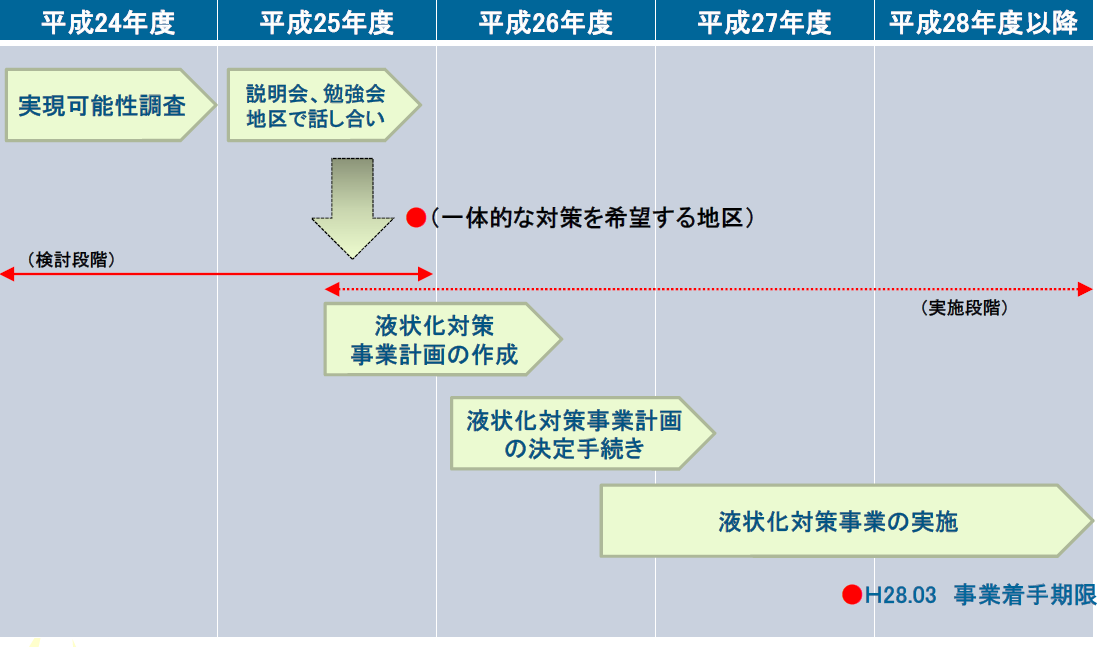 〈質問の背景〉東日本大震災復興交付金制度要綱（平成24年１月６日制定）では、東日本大震災復興特別区域法（平成23 年法律第122 号）第78 条第３項に基づく復興交付金の交付については、同法、東日本大震災復興特別区域法施行令（平成23 年政令第409 号）、東日本大震災復興特別区域法施行規則（平成23 年内閣府令第69 号）、法第３条に規定する復興特別区域基本方針、補助金等に係る予算の執行の適正化に関する法律（昭和30 年法律第179 号。その他の法令及び関連通知のほか、この要綱に定めるところにより行うものとする、とあり、４ 計画期間では「復興交付金事業計画に記載する計画期間は、平成23 年度から平成27 年度までの５年間のうち、特定市町村又は特定都道県が設定するものとする」とあります。行政用語である「計画期間」とは、2年以上5年以下の計画期間、介護保険計画では3年の計画期間が定められ、年度内に予算が執行される期間、すなわち、液状化対策でも27年度中に工事完了が必要と理解しています。因みに、他の市町村では、26年度内の合意取り付け、27年度中に工事完了を目指していると聞いています。浦安市の場合、28年3月末迄に工事着工が為されれば復興交付金は頂ける、との理解は如何なる裏付けがあるのでしょうか。